CHECK LIST PARA DESIGNAÇÃO DE VICE-DIRETOR DE ESCOLAINTERESSADO: _____________________________________ RG: __________________Para designação será necessário à apresentação dos seguintes documentos:(   ) Ofício do Diretor de Escola direcionado ao Dirigente Regional de Ensino, indicando o servidor habilitado para designação, além de informar que a Unidade Escolar preenche os requisitos para ter um servidor designado para esta função, sendo que neste ofício deverá ter a ciência do Supervisor de Ensino;(   ) Termo de anuência assinado pelo superior imediato;Cópia da documentação pessoal do servidor, com a assinatura do Diretor e o visto confere com o original nas respectivas cópias:(   )  RG;(   ) CPF;(  ) Título de eleitor, com os respectivos comprovantes de votação da última eleição ou o certificado de quitação com a Justiça Eleitoral;(   ) Cópia da reservista (sexo masculino);(   ) Comprovante de endereço atualizado;(   ) Cópia do último holerite;(   ) Documentação de escolaridade (Cópias com o visto confere do Diretor de Escola):Histórico escolar acompanhado de um dos documentos abaixo:Diploma, devidamente registrado, de licenciatura plena em Pedagogia;Diploma de curso de pós-graduação em nível de Mestrado ou Doutorado, na área de Educação;certificado de conclusão de curso, devidamente aprovado pelo Conselho Estadual de Educação, de pós-graduação em nível de Especialização, na área de formação de especialista em Educação (Gestão Escolar), com carga horária de, no mínimo, 800 (oitocentas horas);(   ) 1 (Uma) vias da Portaria de Designação;(   ) Declaração da Direção Escolar de que o(a) interessado(a) possuí no mínimo, 5 (cinco) anos de experiência no Magistério;(  ) Declaração de acúmulo (não podendo acumular na mesma unidade escolar que será designado, devendo constar essa informação na declaração);(   ) Declaração de não ter sofrido penalidades nos últimos 5 (cinco) anos, contados da data de início de exercício na função;(   ) Declaração de parentesco, em cumprimento à Súmula Vinculante nº 13 – STJ.(   ) Cópia da Ata de aprovação do Conselho de Escola assinado pelo Diretor de Escola (quando o servidor NÃO pertencer à unidade escolar)._______________________________Carimbo e assinatura do responsável pela conferência e recebimento dos documentosGOVERNO DO ESTADO DE SÃO PAULOSECRETARIA DE ESTADO DA EDUCAÇÃODIRETORIA DE ENSINO - REGIÃO NORTE 1Rua Faustolo – nº 281 – Água BrancaCEP: 05041-000 – São Paulo – SPTelefone: 3868-9758 – E-mail: dent1crh@educacao.sp.gov.br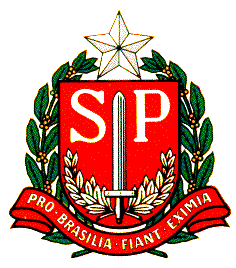 